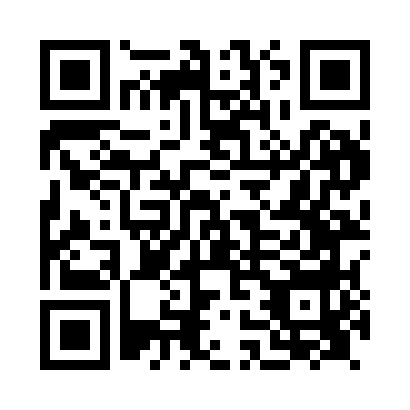 Prayer times for Killean, South Lanarkshire, UKMon 1 Jul 2024 - Wed 31 Jul 2024High Latitude Method: Angle Based RulePrayer Calculation Method: Islamic Society of North AmericaAsar Calculation Method: HanafiPrayer times provided by https://www.salahtimes.comDateDayFajrSunriseDhuhrAsrMaghribIsha1Mon3:054:441:277:1310:0911:482Tue3:064:451:277:1310:0811:473Wed3:064:461:277:1210:0811:474Thu3:074:471:277:1210:0711:475Fri3:084:481:277:1210:0611:476Sat3:084:491:277:1210:0511:467Sun3:094:501:287:1110:0511:468Mon3:094:511:287:1110:0411:469Tue3:104:531:287:1110:0311:4510Wed3:114:541:287:1010:0211:4511Thu3:124:551:287:1010:0111:4412Fri3:124:561:287:0910:0011:4413Sat3:134:581:287:099:5811:4314Sun3:144:591:297:089:5711:4315Mon3:155:011:297:079:5611:4216Tue3:155:021:297:079:5511:4217Wed3:165:041:297:069:5311:4118Thu3:175:051:297:059:5211:4019Fri3:185:071:297:059:5011:3920Sat3:195:081:297:049:4911:3921Sun3:195:101:297:039:4711:3822Mon3:205:121:297:029:4611:3723Tue3:215:131:297:019:4411:3624Wed3:225:151:297:009:4211:3625Thu3:235:171:296:599:4111:3526Fri3:245:191:296:589:3911:3427Sat3:245:201:296:579:3711:3328Sun3:255:221:296:569:3511:3229Mon3:265:241:296:559:3311:3130Tue3:275:261:296:549:3111:3031Wed3:285:271:296:539:3011:29